                       ҠАРАР                                                              П О С Т А Н О В Л Е Н И Е                «30» декабрь 2020 й.                           № 50                     «30» декабря 2020 г.Об утверждении Порядка составления, утверждения и ведения бюджетных смет Администрации сельского поселения Тятер-Араслановский сельсовет муниципального района Стерлибашевский район Республики Башкортостан и муниципальных казенных учреждений, находящихся в ведении Администрации сельского поселения Тятер-Араслановский сельсовет      В соответствии со статьями 158, 161, 162 и 221 Бюджетного кодекса Российской Федерации, Общими требованиями к порядку составления, утверждения и ведения бюджетных смет казенных учреждений, утвержденными приказом Министерства финансов Российской Федерации от 14.02.2018 г. № 26н, Администрация сельского поселения Тятер-Араслановский сельсовет муниципального района Стерлибашевский район Республики Башкортостан  ПОСТАНОВЛЯЕТ:1. Утвердить Порядок составления, утверждения и ведения бюджетных смет Администрации сельского поселения Тятер-Араслановский сельсовет муниципального района Стерлибашевский район Республики Башкортостан и муниципальных казенных учреждений, находящихся в ведении Администрации сельского поселения Тятер-Араслановский сельсовет муниципального района Стерлибашевский район Республики Башкортостан  (прилагается).2. Настоящий Порядок применяется при составлении, утверждении и ведении бюджетных смет администрации и муниципальных казенных учреждений, находящихся в ведении Администрации сельского поселения Тятер-Араслановский сельсовет, начиная с составления, утверждения и ведения бюджетных смет администрации и муниципальных казенных учреждений, находящихся в ведении администрации сельского поселения Тятер-Араслановский сельсовет, на очередной финансовый год и плановый период.3. Настоящее постановление вступает в силу с момента его подписания.4. Контроль за исполнением настоящего постановления оставляю за собойГлава сельского поселения                                                                                                 С.С. Гумеров Приложение                                                                                                                                             к постановлению администрации  сельского поселения                                                                                                                                                                                 Тятер-Араслановский сельсовет                                                                                                                                                                      от 30.12.2020. № 50ПОРЯДОКСОСТАВЛЕНИЯ, УТВЕРЖДЕНИЯ И ВЕДЕНИЯ БЮДЖЕТНЫХ СМЕТ АДМИНИСТРАЦИИ СЕЛЬСКОГО ПОСЕЛЕНИЯ ТЯТЕР-АРАСЛАНОВСКИЙ СЕЛЬСОВЕТ МУНИЦИПАЛЬНОГО РАЙОНА СТЕРЛИБАШЕВСКИЙ РАЙОН МУНИЦИПАЛЬНЫХ КАЗЕННЫХ УЧРЕЖДЕНИЙ, НАХОДЯЩИХСЯ В ВЕДЕНИИ АДМИНИСТРАЦИИ  СЕЛЬСКОГО ПОСЕЛЕНИЯ ТЯТЕР-АРАСЛАНОВСКИЙ СЕЛЬСОВЕТ МУНИЦИПАЛЬНОГО РАЙОНА СТЕРЛИБАШЕВСКИЙ РАЙОН РБ I. Общие положения1.1.       Настоящий Порядок составления, утверждения и ведения бюджетных смет Администрация сельского поселения Тятер-Араслановский сельсовет муниципального района Стерлибашевский район Республики Башкортостан   и муниципальных казенных учреждений, находящихся в ведении Администрации сельского поселения Тятер-Араслановский сельсовет муниципального района Стерлибашевский район Республики Башкортостан  (далее – Порядок) разработан в соответствии со ст. 158, 161, 162, 221 Бюджетного кодекса Российской Федерации и приказом Министерством финансов Российской Федерации от 14.02.2018 г. № 26н «Об общих требованиях к порядку составления, утверждения и ведения бюджетных смет казенных учреждений». Порядок устанавливает основные требования составления, утверждения и ведения бюджетных смет Администрации сельского поселения Тятер-Араслановский сельсовет муниципального района Стерлибашевский район Республики Башкортостан  и муниципальных казенных учреждений, находящихся в ведении Администрации сельского поселения Тятер-Араслановский сельсовет муниципального района Стерлибашевский район Республики Башкортостан. II. Порядок составления бюджетной сметы2.1. Составлением бюджетной сметы является установление объема и распределения направлений расходов бюджета на срок решения о бюджете на очередной финансовый год и плановый период на основании доведенных до администрации и подведомственных ей казенных учреждений (далее учреждений) в установленном законодательством Российской Федерации порядке лимитов бюджетных обязательств на принятие и (или) исполнение бюджетных обязательств по обеспечению выполнения функций администрации и учреждения, включая бюджетные обязательства по предоставлению иных межбюджетных трансфертов (далее - лимиты бюджетных обязательств).2.2. Показатели бюджетной сметы формируются в пределах доведенных лимитов бюджетных обязательств в разрезе кодов классификации расходов бюджетов бюджетной классификации Российской Федерации с детализацией по кодам подгрупп и (или) элементов видов расходов классификации расходов бюджетов, кодам аналитических показателей (кодам статей (подстатей) групп (статей) классификации операций сектора государственного управления) в тысячах рублей с одним десятичным знаком после запятой.2.3. Показатели бюджетной сметы и показатели обоснований (расчетов) плановых сметных показателей должны соответствовать друг другу.2.4. Рекомендуемый образец проекта бюджетной сметы приведен в приложении N 1 к настоящему Порядку.2.5. К смете прилагаются обоснования (расчеты) плановых сметных назначений, использованных при формировании сметы, являющихся необъемлемой частью. III. Порядок утверждения бюджетной сметы3.1. Смета администрации, являющейся органом местного самоуправления, осуществляющим бюджетные полномочия главного распорядителя бюджетных средств, утверждается главой сельского поселения или иным лицом, уполномоченным действовать в установленном законодательством Российской Федерации порядке от имени главного распорядителя бюджетных средств не позднее десяти рабочих дней со дня доведения лимитов бюджетных обязательств.3.2. Смета учреждения, не осуществляющего бюджетные полномочия главного распорядителя бюджетных средств, утверждается руководителем главного распорядителя бюджетных средств или иным лицом, уполномоченным действовать в установленном законодательством Российской Федерации порядке от имени главного распорядителя бюджетных средств не позднее десяти рабочих дней со дня доведения учреждению лимитов бюджетных обязательств.3.3. Обоснования (расчеты) плановых сметных показателей утверждаются руководителем учреждения. IV. Порядок ведения бюджетной сметы4.1. Ведением бюджетной сметы в целях настоящего Порядка является внесение изменений в показатели бюджетной сметы в пределах доведенных администрации, подведомственным учреждениям, в установленном законодательством Российской Федерации порядке, лимитов бюджетных обязательств.4.2. Рекомендуемый образец изменений в показатели бюджетной сметы приведен в приложении № 2 к настоящему Порядку.4.3. Изменение показателей бюджетной сметы осуществляется в соответствии с п.15 раздела IV Приказа Министерства финансов Российской Федерации от 14.02.2018 № 26н «Об общих требованиях к порядку составления, утверждения и ведения бюджетных смет казенных учреждений» по следующим основаниям:изменение доведенных в установленном бюджетным законодательством Российской Федерации порядке учреждению лимитов бюджетных обязательств;изменение распределения сметных назначений по кодам классификации расходов бюджетов бюджетной классификации Российской Федерации, требующих изменения показателей бюджетной росписи главного распорядителя (распорядителя) бюджетных средств и лимитов бюджетных обязательств;изменение распределения сметных назначений по кодам классификации расходов бюджетов бюджетной системы Российской Федерации, не требующих изменения показателей бюджетной росписи главного распорядителя (распорядителя) бюджетных средств и лимитов бюджетных обязательств;изменение информации, связанной с переданными полномочиями;изменение объема сметных назначений, приводящих к перераспределению их между разделами сметы.4.4. Внесение изменений в показатели сметы осуществляется путем утверждения изменений показателей - сумм увеличения, отражающихся со знаком "плюс" и (или) уменьшения объемов сметных назначений, отражающихся со знаком "минус".4.5. Изменения в бюджетную смету формируются на основании изменений показателей обоснований (расчетов) плановых сметных показателей.4.6. Внесение изменений в бюджетную смету, требующих изменения показателей бюджетной росписи администрации и лимитов бюджетных обязательств, утверждается после внесения изменений в бюджетную роспись администрации и лимиты бюджетных обязательств в соответствии с порядком составления и ведения сводной бюджетной росписи бюджета поселения.4.7. Утверждение изменений показателей сметы Учреждения осуществляется руководителем главного распорядителя не позднее 10 рабочих дней со дня доведения ему в установленном порядке лимитов бюджетных обязательств.4.8. Утверждение изменений показателей сметы администрации осуществляется главой поселения или иным лицом, уполномоченным действовать в установленном законодательством Российской Федерации порядке от имени главного распорядителя бюджетных средств не позднее 10 рабочих дней со дня доведения ему в установленном порядке лимитов бюджетных обязательств.БАШKОРТОСТАН РЕСПУБЛИКАҺЫСТӘРЛЕБАШ РАЙОНЫ МУНИЦИПАЛЬ РАЙОНЫНЫҢТӘТЕР-АРЫCЛАН АУЫЛ  СОВЕТЫАУЫЛ БИЛӘМӘҺЕ ХАКИМИӘТЕ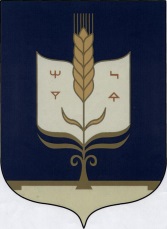 АДМИНИСТРАЦИЯСЕЛЬСКОГО ПОСЕЛЕНИЯ ТЯТЕР-АРАСЛАНОВСКИЙ  СЕЛЬСОВЕТМУНИЦИПАЛЬНОГО РАЙОНАСТЕРЛИБАШЕВСКИЙ РАЙОН РЕСПУБЛИКИ БАШКОРТОСТАН